WHRI Website: 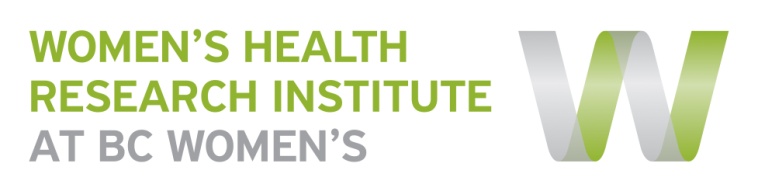 Research Project TemplatePlease complete one form per research project/program you would like displayed on the WHRI website. This page will provide you with a space to help recruit participants, disseminate findings and showcase other knowledge translation activities resulting from the study. The content you provide in this form will be connected to the research team’s bios provided by the membership information. If any of these fields do not apply to this project, please leave them blank.If there are supporting documents you would like embedded on the project page (i.e. consent forms) or if you have any questions regarding this form, please contact Nicole Prestley at Nicole.Prestley@cw.bc.ca or by phone 604-875-2424 ext 4956.Title: (same as consent form)Attitudes and intentions to receive medical and surgical abortions among women seeking pregnancy termination. Principal Investigator:Dr. Brian FitzsimmonsPrimary Contact:(name, title, phone, email)Dr. Heather Armstrong, Research Projects Manager, heather.armstrong2@cw.bc.caAbout the Study:(100 words or less plain language summary)Health Canada has recently approved Mifegymiso, a medication which is used around the world for medical termination of pregnancy. In order to understand how the use of this medication will impact Canadian women, WHRI is leading a study to learn how women feel about this method and whether or not they are interested in its use. Why is this research important?Medical abortion has the potential to increase access to abortion services for women who live in rural and remote locations across the province. Additionally, as the CARE program is one of the first sites in Canada to offer this option, this research will help inform other Canadian sites that may also choose to provide this method. Study Status:(e.g. recruiting, data analysis, manuscript development, complete)Submitted for ethics review. Who can participate:(short description, attach consent form)Women who are seeking pregnancy termination at the CARE program are invited to participate. Study Results/Publication:n/aCo-Investigators:Dr. Gina Ogilvie, Dr. Heather Armstrong, Caitlin Johnston, Nicole PrestleyFunded by:n/aPartners:n/aOther Attachments:(e.g. Newsletters, videos)n/a